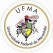 UNIVERSIDADE FEDERAL DO MARANHÃOFundação Instituída nos termos da Lei nº 5.152, de 21/10/1966 – São Luís - Maranhão.LICENCIATURA EM EDUCAÇÃO FÍSICA - PINHEIROANEXO VIICENTRO DE CIÊNCIAS HUMANAS, NATURAIS, SAÚDE E TECNOLOGIA – CCHNST – CAMPUS PINHEIRO COORDENAÇÃO DE EDUCAÇÃO FÍSICASUGESTÃO DE MEMBRO PARA BANCA EXAMINADORASugiro a indicação do nome abaixo relacionado para composição de Banca Examinadora para o trabalho por mim orientado, como previsto nas Normas Complementares para Elaboração de Trabalho de Conclusão de Curso - TCC do Curso de Licenciatura em Educação Física.Discente:Código de matrícula: Título do trabalho: Sugestão para membro da banca:Justificativa:Pinheiro,    de Abril de 2024.Discente	Docente/Orientador"A Universidade que Cresce com Inovação e Inclusão Social"Campus Universitário de Pinheiro II Estrada de Pacas, KM 10 - PACAS - CEP 65200-000 Pinheiro - MA Fone: (98) 3272-9780 - Site: www.ufma.br - E-mail: edfpinheiro@ufma.br